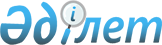 О внесении изменений в решение очередной XXXXIV сессии районного маслихата от 20 декабря 2011 года N 378 "О районном бюджете на 2012-2014 годы"
					
			Утративший силу
			
			
		
					Решение Сырдарьинского районного маслихата Кызылординской области от 03 мая 2012 года N 52. Зарегистрировано Департаментом юстиции Кызылординской области 10 мая 2012 года за N 10-8-175. Прекращено действие по истечении срока действия (письмо Сырдарьинского районного маслихата Кызылординской области от 29 января 2013 года N 03-11/14)      Сноска. Прекращено действие по истечении срока действия (письмо Сырдарьинского районного маслихата Кызылординской области от 29.01.2013 N 03-11/14).      Примечание РЦПИ:

      В тексте сохранена авторская орфография и пунктуация.

      В соответствии Кодексом Республики Казахстан от 4 декабря 2008 года "Бюджетный кодекс Республики Казахстан" и подпунктом 1) пункта 1 статьи 6 Закона Республики Казахстан от 23 января 2001 года "О местном государственном управлении и самоуправлении в Республике Казахстан" районный маслихат РЕШИЛИ:



      1. Внести в решение очередной ХХХХІV сессии районного маслихата от 20 декабря 2011 года N 378 "О районном бюджете на 2012-2014 годы" (зарегистрировано в Реестре государственной регистрации нормативных правовых актов от 30 декабря 2011 года N 10-8-165, опубликовано в газете "Тіршілік тынысы" от 13 января 2012 года N 3-4) следующие изменения:



      подпункт 1) пункта 1 изложить в следующей редакции:

      "доходы - 4 390 501 тысяч тенге, в том числе:

      по налоговым поступлениям - 1 698 945 тысяч тенге;

      по неналоговым поступлениям – 2 939 тысяч тенге;

      по поступлениям от продажи основного капитала – 4 493 тысяч тенге;

      по поступлениям трансфертов - 2 684 124 тысяч тенге";

      подпункт 2) пункта 1 изложить в следующей редакции:

      "затраты – 4 816 594 тысяч тенге";

      подпункт 3) пункта 1 изложить в следующей редакции:

      "чистое бюджетное кредитование - 96 800 тысяч тенге;

      бюджетные кредиты – 101 934 тысяч тенге;

      погашение бюджетных кредитов – 5 134 тысяч тенге";

      подпункт 5) пункта 1 изложить в следующей редакции:

      "дефицит (профицит) бюджета – (- 543 893) тысяч тенге";

      подпункт 6) пункта 1 изложить в следующей редакции:

      "финансирование дефицита (использование профицита) бюджета - 543 893 тысяч тенге".



      Приложение 1 к указанному решению изложить в редакции согласно  приложению 1 к настоящему решению.



      2. Настоящее решение вводится в действие с 1 января 2012 года.      Председатель

      внеочередной VІ сессии

      районного маслихата                         С. Каюпов      Секретарь

      районного маслихата                         Б. Маншарипов      приложение 1

      к решению внеочередной VI сессии

      районного маслихата

      от 3 мая 2012 года N 52      приложение 1

      к решению очередной ХХХХIV сессии

      районного маслихата

      от 20 декабря 2011 года N 378        

Районный бюджет на 2012 год       тыс.тенге
					© 2012. РГП на ПХВ «Институт законодательства и правовой информации Республики Казахстан» Министерства юстиции Республики Казахстан
				КатегорияКатегорияКатегорияКатегорияКатегорияКатегорияСумма
КлассКлассКлассКлассКлассПодклассПодклассПодклассПодклассНаименование1
2
3
4
5
6
7
1. ДОХОДЫ43905011Налоговые поступления16989451Подоходный налог1500432Индивидуальный подоходный налог1500431Индивидуальный подоходный налог с доходов, облагаемых у источника выплаты1378932Индивидуальный подоходный налог с доходов, не облагаемых у источника выплаты117863Индивидуальный подоходный налог с физических лиц, осуществляющих деятельность по разовым талонам3643Социальный налог1350161Социальный налог1350161Социальный налог1350164Hалоги на собственность13925491Hалоги на имущество13694061Налог на имущество юридических лиц и индивидуальных предпринимателей13687502Hалог на имущество физических лиц6563Земельный налог34281Земельный налог с физических лиц на земли сельскохозяйственного назначенияЗемельный налог с физических лиц на земли сельскохозяйственного назначения2Земельный налог с физических лиц на земли населенных пунктов19593Земельный налог на земли промышленности, транспорта, связи, обороны и иного несельскохозяйственного назначения995Земельный налог на земли водного фонда67Земельный налог с юридических лиц и индивидуальных предпринимателей, частных нотариусов и адвокатов на земли сельскохозяйственного назначения648Земельный налог с юридических лиц, индивидуальных предпринимателей, частных нотариусов и адвокатов на земли населенных пунктов13004Hалог на транспортные средства188901Hалог на транспортные средства с юридических лиц29402Hалог на транспортные средства с физических лиц1595051Единый земельный налог8255Внутренние налоги на товары, работы и услуги198422Акцизы43496Бензин (за исключением авиационного) реализуемый юридическими и физическими лицами в розницу, а также используемый на собственные производственные нужды41297Дизельное топливо, реализуемое юридическими и физическими лицами в розницу, а также используемое на собственные производственные нужды223Поступления за использование природных и других ресурсов160003Плата за пользование водными ресурсами поверхностных источников4Плата за лесные пользования15Плата за пользование земельными участками1600016Плата за эмиссии в окружающую среду4Сборы за ведение предпринимательской и профессиональной деятельности33821Сбор за государственную регистрацию индивидуальных предпринимателей1852Лицензионный сбор за право занятия отдельными видами деятельности4023Сбор за государственную регистрацию юридических лиц и учетную регистрацию филиалов и представительств, а также их перерегистрацию894Сбор с аукционов5Сбор за государственную регистрацию залога движимого имущества и ипотеки судна или строящегося судна1114Сбор за государственную регистрацию транспортных средств, а также их перерегистрацию1018Сбор за государственную регистрацию прав на недвижимое имущество и сделок с ним 265020Плата за размещение наружной (визуальной) рекламы в полосе отвода автомобильных дорог общего пользования местного значения и в населенных пунктах355Налог на игорный бизнес262Фиксированный налог268Обязательные платежи, взимаемые за совершение юридически значимых действий и (или) выдачу документов уполномоченными на то государственными органами или должностными лицами14951Государственная пошлина14952Государственная пошлина, взимаемая с подаваемых в суд исковых заявлений, заявлений особого искового производства, заявлений (жалоб) по делам особого производства, заявлений о вынесении судебного приказа, заявлений о выдаче дубликата исполнительного листа, заявлений о выдаче исполнительных листов на принудительное исполнение решений третейских (арбитражных) судов и иностранных судов, заявлений о повторной выдаче копий судебных актов, исполнительных листов и иных документов, за исключением государственной пошлины с подаваемых в суд исковых заявлений к государственным учреждениям4103Государственная пошлина, взимаемая за совершение нотариальных действий4Государственная пошлина, взимаемая за регистрацию актов гражданского состояния, а также за выдачу гражданам справок и повторных свидетельств о регистрации актов гражданского состояния и свидетельств в связи с изменением, дополнением и восстановлением записей актов гражданского состояния8605Государственная пошлина, взимаемая за оформление документов на право выезда за границу на постоянное место жительства и приглашение в Республику Казахстан лиц из других государств, а также за внесение изменений в эти документы38Государственная пошлина, взимаемая за регистрацию места жительства1789Государственная пошлина, взимаемая за выдачу удостоверения охотника и его ежегодную регистрацию710Государственная пошлина, взимаемая за регистрацию и перерегистрацию каждой единицы гражданского, служебного оружия физических и юридических лиц (за исключением холодного охотничьего, сигнального, огнестрельного бесствольного, механических распылителей, аэрозольных и других устройств, снаряженных слезоточивыми или раздражающими веществами, пневматического оружия с дульной энергией не более 7,5 Дж и калибра до 4,5 мм включительно)3212Государственная пошлина за выдачу разрешений на хранение или хранение и ношение, транспортировку, ввоз на территорию Республики Казахстан и вывоз из Республики Казахстан оружия и патронов к нему 52Неналоговые поступления29391Доходы от государственной собственности5091Поступления части чистого дохода государственных предприятий02Поступления части чистого дохода коммунальных государственных предприятий05Доходы от аренды имущества, находящегося в государственной собственности5094Доходы от аренды имущества, находящегося в коммунальной собственности5096Прочие неналоговые поступления24301Прочие неналоговые поступления5Поступления дебиторской, депонентской задолженности государственных учреждений, финансируемых из местного бюджета07Возврат неиспользованных средств, ранее полученных из местного бюджета09Другие неналоговые поступления в местный бюджет24303Поступления от продажи основного капитала44933Продажа земли и нематериальных активов1Продажа земли44931Поступления от продажи земельных участков44932Поступления от продажи земельных участков сельскохозяйственного назначения4Поступления трансфертов 26841242Трансферты из вышестоящих органов государственного управления26841242Трансферты из областного бюджета26841241Целевые текущие трансферты4494542Целевые трансферты на развитие4001813Субвенции1834489Функциональная группаФункциональная группаФункциональная группаФункциональная группаФункциональная группаФункциональная группаВсего
ПодфункцияПодфункцияПодфункцияПодфункцияПодфункцияАдминистратор бюджетных программАдминистратор бюджетных программАдминистратор бюджетных программАдминистратор бюджетных программПрограммаПрограммаПрограммаПодпрограммаПодпрограммаНаименование
1
2
3
4
5
6
7
2. РАСХОДЫ48165941Государственные услуги общего характера3785851Представительные, исполнительные и другие органы, выполняющие общие функции государственного управления330570112Аппарат маслихата района19569001Услуги по обеспечению деятельности маслихата района (города областного значения)19359003Капитальные расходы государственных органов210122Аппарат акима района (города областного значения)86181001Услуги по обеспечению деятельности акима района (города областного значения)85933002Создание информационных систем93003Капитальные расходы государственных органов155123Аппарат акима района в городе, города районного значения, поселка, аула (села), аульного (сельского) округа224820001Услуги по обеспечению деятельности акима района в городе, города районного значения, поселка, аула (села), аульного (сельского) округа216226022Капитальные расходы государственных органов85942Финансовая деятельность19376452Отдел финансов района (города областного значения)19376001Услуги по реализации государственной политики в области исполнения бюджета района (города областного значения) и управления коммунальной собственностью района (города областного значения)16656003Проведение оценки имущества в целях налогообложения1000011Учет, хранение, оценка и реализация имущества, поступившего в коммунальную собственность1300018Капитальные расходы государственного органа4205Планирование и статистическая деятельность28639453Отдел экономики и бюджетного планирования района (города областного значения)28639001Услуги по реализации государственной политики в области формирования и развития экономической политики, системы государственного планирования и управления района (города областного значения)27717004Капитальные расходы государственных органов9222Оборона47421Военные нужды1488122Аппарат акима района (города областного значения)1488005Мероприятия в рамках исполнения всеобщей воинской обязанности14882Организация работы по чрезвычайным ситуациям3254122Аппарат акима района (города областного значения)3254006Предупреждение и ликвидация чрезвычайных ситуаций масштаба района (города областного значения)32543Общественный порядок, безопасность, правовая, судебная, уголовно-исполнительная деятельность93501Правоохранительная деятельность9350458Отдел жилищно-коммунального хозяйства, пассажирского транспорта и автомобильных дорог района (города областного значения)9350021Обеспечение безопасности дорожного движения в населенных пунктах93504Образование26086681Дошкольное воспитание и обучение402207123Аппарат акима района в городе, города районного значения, поселка, аула (села), аульного (сельского) округа38318004Поддержка организаций дошкольного воспитания и обучения38318464Отдел образования района (города областного значения)363889009Обеспечение деятельности организаций дошкольного воспитания и обучения362165021Увеличение размера доплаты за квалификационную категорию воспитателям дошкольных организаций образования за счет трансфертов из республиканского бюджета17242Начальное, основное среднее и общее среднее образование2137093123Аппарат акима района в городе, города районного значения, поселка, аула (села), аульного (сельского) округа1813005Организация бесплатного подвоза учащихся до школы и обратно в аульной (сельской) местности1813464Отдел образования района (города областного значения)2135280003Общеобразовательное обучение2010729006Дополнительное образование для детей95333064Увеличение размера доплаты за квалификационную категорию учителям школ за счет трансфертов из республиканского бюджета292189Прочие услуги в области образования69368464Отдел образования района (города областного значения)69368001Услуги по реализации государственной политики на местном уровне в области образования 23393005Приобретение и доставка учебников, учебно-методических комплексов для государственных учреждений образования района (города областного значения)19442007Проведение школьных олимпиад, внешкольных мероприятий и конкурсов районного (городского) масштаба1666012Капитальные расходы государственного органа5000015Ежемесячные выплаты денежных средств опекунам (попечителям) на содержание ребенка-сироты (детей-сирот), и ребенка (детей), оставшегося без попечения родителей за счет трансфертов из республиканского бюджета8926020Обеспечение оборудованием, программным обеспечением детей-инвалидов, обучающихся на дому за счет трансфертов из республиканского бюджета109416Социальная помощь и социальное обеспечение2974342Социальная помощь250907451Отдел занятости и социальных программ района (города областного значения)250907002Программа занятости57399100Общественные работы21881101Профессиональная подготовка и переподготовка безработных102Дополнительные меры по социальной защите граждан в сфере занятости населения103Расширение программы социальных рабочих мест и молодежной практики за счет целевых текущих трансфертов из республиканского бюджета104Оказание мер государственной поддержки участникам Программы занятости 202035518004Предоставление единовременной социальной помощи на приобретение топлива, проживающим и работающим в сельских населенных пунктах специалистам государственных организации социального обеспечения, культуры и спорта и работающим в сельской местности педагогическим работникам образования, медицинским и фармацевтическим работникам организаций государственного сектора здравоохранения в соответствии с законодательством Республики Казахстан15310005Государственная адресная социальная помощь5210011За счет трансфертов из республиканского бюджета015За счет средств местного бюджета5210006Жилищная помощь23238011За счет трансфертов из республиканского бюджета015За счет средств местного бюджета23238007Социальная помощь отдельным категориям нуждающихся граждан по решениям местных представительных органов28079028За счет трансфертов из областного бюджета22483029За счет средств бюджета района (города областного значения)5596009Социальная поддержка граждан, награжденных от 26 июля 1999 года орденами "Отан", "Даңқ", удостоенных высокого звания "Халық қаһарманы", почетных званий республики78010Материальное обеспечение детей-инвалидов, воспитывающихся и обучающихся на дому1794014Оказание социальной помощи нуждающимся гражданам на дому30579011За счет трансфертов из республиканского бюджета5827015За счет средств местного бюджета24752016Государственные пособия на детей до 18 лет58430011За счет трансфертов из республиканского бюджета015За счет средств местного бюджета58430017Обеспечение нуждающихся инвалидов обязательными гигиеническими средствами и предоставление услуг специалистами жестового языка, индивидуальными помощниками в соответствии с индивидуальной программой реабилитации инвалида19667023Обеспечение деятельности центров занятости населения11123011За счет трансфертов из республиканского бюджета111239Прочие услуги в области социальной помощи и социального обеспечения46527451Отдел занятости и социальных программ района (города областного значения)46527001Услуги по реализации государственной политики на местном уровне в области обеспечения занятости и реализации социальных программ для населения28708011Оплата услуг по зачислению, выплате и доставке пособий и других социальных выплат1370021Капитальные расходы государственного органа164497Жилищно-коммунальное хозяйство7897201Жилищное хозяйство222031458Отдел жилищно-коммунального хозяйства, пассажирского транспорта и автомобильных дорог района (города областного значения)18531041Ремонт и благоустройство объектов в рамках развития сельских населенных пунктов по Программе занятости 202018531011За счет трансфертов из республиканского бюджета18531464Отдел образования района (города областного значения)29490026Ремонт объектов в рамках развития сельских населенных пунктов по Программе занятости 202029490011За счет трансфертов из республиканского бюджета29490467Отдел строительства района (города областного значения)174010003Проектирование, строительство и (или) приобретение жилья государственного коммунального жилищного фонда174010011За счет трансфертов из республиканского бюджета015За счет средств местного бюджета1740102Коммунальное хозяйство423262123Аппарат акима района в городе, города районного значения, поселка, аула (села), аульного (сельского) округа655014Организация водоснабжения населенных пунктов655458Отдел жилищно-коммунального хозяйства, пассажирского транспорта и автомобильных дорог района (города областного значения)1445012Функционирование системы водоснабжения и водоотведения1445467Отдел строительства района (города областного значения)421162005Развитие коммунального хозяйства16981015За счет средств местного бюджета16981006Развитие системы водоснабжения и водоотведения404181011За счет трансфертов из республиканского бюджета361000015За счет средств местного бюджета431813Благоустройство населенных пунктов144427123Аппарат акима района в городе, города районного значения, поселка, аула (села), аульного (сельского) округа116565008Освещение улиц населенных пунктов24904009Обеспечение санитарии населенных пунктов9901011Благоустройство и озеленение населенных пунктов81760458Отдел жилищно-коммунального хозяйства, пассажирского транспорта и автомобильных дорог района (города областного значения)27862015Освещение улиц населенных пунктов22500018Благоустройство и озеленение населенных пунктов53628Культура, спорт, туризм и информационное пространство3099521Деятельность в области культуры132667123Аппарат акима района в городе, города районного значения, поселка, аула (села), аульного (сельского) округа12084006Поддержка культурно-досуговой работы на местном уровне12084455Отдел строительства района (города областного значения)120583003Развитие объектов культуры1205832Спорт 72662465Отдел физической культуры и спорта района (города областного значения)44839006Проведение спортивных соревнований на районном (города областного значения) уровне10029007Подготовка и участие членов сборных команд района (города областного значения) по различным видам спорта на областных спортивных соревнованиях34810467Отдел строительства района (города областного значения)27823008Развитие объектов спорта и туризма27823015За счет средств местного бюджета278233Информационное пространство52771455Отдел культуры и развития языков района (города областного значения)41976006Функционирование районных (городских) библиотек41302007Развитие государственного языка и других языков народа Казахстана674456Отдел внутренней политики района (города областного значения)10795002Услуги по проведению государственной информационной политики через газеты и журналы 7168005Услуги по проведению государственной информационной политики через телерадиовещание36279Прочие услуги по организации культуры, спорта, туризма и информационного пространства51852455Отдел культуры и развития языков района (города областного значения)12740001Услуги по реализации государственной политики на местном уровне в области развития языков и культуры12206010Капитальные расходы государственного органа534456Отдел внутренней политики района (города областного значения)19952001Услуги по реализации государственной политики на местном уровне в области информации, укрепления государственности и формирования социального оптимизма граждан15307003Реализация региональных программ в сфере молодежной политики3335006Капитальные расходы государственных органов1310465Отдел физической культуры и спорта района (города областного значения)19160001Услуги по реализации государственной политики на местном уровне в сфере физической культуры и спорта19160004Капитальные расходы государственного органа10Сельское, водное, лесное, рыбное хозяйство, особо охраняемые природные территории, охрана окружающей среды и животного мира, земельные отношения948451Сельское хозяйство50106462Отдел сельского хозяйства района (города областного значения)31771001Услуги по реализации государственной политики на местном уровне в сфере сельского хозяйства15642006Капитальные расходы государственного органа2500099Реализация мер по оказанию социальной поддержки специалистов 13629011За счет трансфертов из республиканского бюджета13629015За счет средств местного бюджета473Отдел ветеринарии района (города областного значения)18335001Услуги по реализации государственной политики на местном уровне в сфере ветеринарии10908003Капитальные расходы государственного органа007Организация отлова и уничтожения бродячих собак и кошек1000008Возмещение владельцам стоимости изымаемых и уничтожаемых больных животных, продуктов и сырья животного происхождения3000009Проведение ветеринарных мероприятий по энзоотическим болезням животных1467010Проведение мероприятий по идентификации сельскохозяйственных животных19606Земельные отношения19785463Отдел земельных отношений района (города областного значения)19785001Услуги по реализации государственной политики в области регулирования земельных отношений на территории района (города областного значения)15985007Капитальные расходы государственного органа38009Прочие услуги в области сельского, водного, лесного, рыбного хозяйства, особо охраняемых природных территории, охраны окружающей среды и животного мира, земельных отношений24954473Отдел ветеринарии района (города областного значения)24954011Проведение противоэпизоотических мероприятий2495411Промышленность, архитектурная, градостроительная и строительная деятельность330372Архитектурная, градостроительная и строительная деятельность33037467Отдел строительства района (города областного значения)12674001Услуги по реализации государственной политики на местном уровне в области строительства12674017Капитальные расходы государственного органа468Отдел архитектуры и градостроительства района (города областного значения)20363001Услуги по реализации государственной политики в области архитектуры и градостроительства на местном уровне 9677003Разработка схем градостроительного развития территории района и генеральных планов населенных пунктов10686004Капитальные расходы государственного органа12Транспорт и коммуникации2160971Автомобильный транспорт213097123Аппарат акима района в городе, города районного значения, поселка, аула (села), аульного (сельского) округа23885013Обеспечение функционирования автомобильных дорог в городах районного значения, поселках, аулах (селах), аульных (сельских) округах23885011За счет трансфертов из республиканского бюджета015За счет средств местного бюджета23885458Отдел жилищно-коммунального хозяйства, пассажирского транспорта и автомобильных дорог района (города областного значения)189212022Развитие транспортной инфраструктуры2600011За счет трансфертов из республиканского бюджета015За счет средств местного бюджета2600023Обеспечение функционирования автомобильных дорог186612011За счет трансфертов из республиканского бюджета015За счет средств местного бюджета1866129Прочие услуги в сфере транспорта и коммуникаций3000458Отдел жилищно-коммунального хозяйства, пассажирского транспорта и автомобильных дорог района (города областного значения)3000024Организация внутрипоселковых (внутригородских), пригородных и внутрирайонных общественных пассажирских перевозок300013Прочие331273Поддержка предпринимательской деятельности и защита конкуренции11745469Отдел предпринимательства района (города областного значения)11745001Услуги по реализации государственной политики на местном уровне в области развития предпринимательства и промышленности 10925003Поддержка предпринимательской деятельности285004Капитальные расходы государственных органов5359Прочие21382123Аппарат акима района в городе, города районного значения, поселка, аула (села), аульного (сельского) округа5443040Реализация мероприятий для решения вопросов обустройства аульных (сельских) округов в реализацию мер по содействию экономическому развитию регионов в рамках Программы "Развитие регионов" за счет целевых трансфертов из республиканского бюджета5443452Отдел финансов района (города областного значения)3901012Резерв местного исполнительного органа района (города областного значения) 3901101Резерв местного исполнительного органа района (города областного значения) на неотложные затраты3901458Отдел жилищно-коммунального хозяйства, пассажирского транспорта и автомобильных дорог района (города областного значения)12038001Услуги по реализации государственной политики на местном уровне в области жилищно-коммунального хозяйства, пассажирского транспорта и автомобильных дорог 11698013Капитальные расходы государственного органа34014Обслуживание долга6141Обслуживание долга6141452Отдел финансов района (города областного значения)6141452013Обслуживание долга местных исполнительных органов по выплате вознаграждений и иных платежей по займам из областного бюджета615Трансферты200311Трансферты20031452Отдел финансов района (города областного значения)20031006Возврат неиспользованных (недоиспользованных) целевых трансфертов16076007Бюджетные изъятия016Возврат, использованных не по целевому назначению целевых трансфертов020Целевые текущие трансферты в вышестоящие бюджеты в связи с изменением фонда оплаты труда в бюджетной сфере024Целевые текущие трансферты в вышестоящие бюджеты в связи с передачей функций государственных органов из нижестоящего уровня государственного управления в вышестоящий39553. Чистое бюджетное кредитование96800Бюджетные кредиты10193410Сельское, водное, лесное, рыбное хозяйство, особо охраняемые природные территории, охрана окружающей среды и животного мира, земельные отношения101934462Отдел сельского хозяйства района (города областного значения)101934008Бюджетные кредиты для реализации мер социальной поддержки специалистов1019345Погашение бюджетных кредитов51341Погашение бюджетных кредитов51341Погашение бюджетных кредитов, выданных из государственного бюджета513413Погашение бюджетных кредитов, выданных из местного бюджета физическим лицам51344. Сальдо от операций с финансовыми активами21000452Отдел финансов района (города областного значения)21000014Формирование или увеличение уставного капитала юридических лиц210005. Дефицит бюджета (профицит)-5438936.Финансирование дефицита бюджета (использование профицита)5438937Поступления займов1019341Внутренние государственные займы1019342Договоры займа1019343Займы, получаемые местным исполнительным органом района (города областного значения)10193416Погашение займов51341Погашение займов5134452Отдел финансов района (города областного значения)5134008Погашение долга местного исполнительного органа перед вышестоящим бюджетом51348Используемые остатки бюджетных средств4260931Остатки бюджетных средств4260931Свободные остатки бюджетных средств4260931Свободные остатки бюджетных средств426093